Giving adviceMy name is Fred and today I stopped my colleague, Penny, to have a chat. We talked about her performance on a recent project and I explained some of the ways that it could have gone better. I started by praising her for the good work she’d done, although she may have seen through this obligatory praise as some kind of sugar-coating in order to cushion the impact of the criticism. That being said, she accepted my guidance genuinely and I feel that this was a beneficial discussion. She was quite happy to be given the chance to improve actually, and told me to let her know if there was any other advice I could offer in the future. The fact that she handled this so maturely made me see just how professional she is.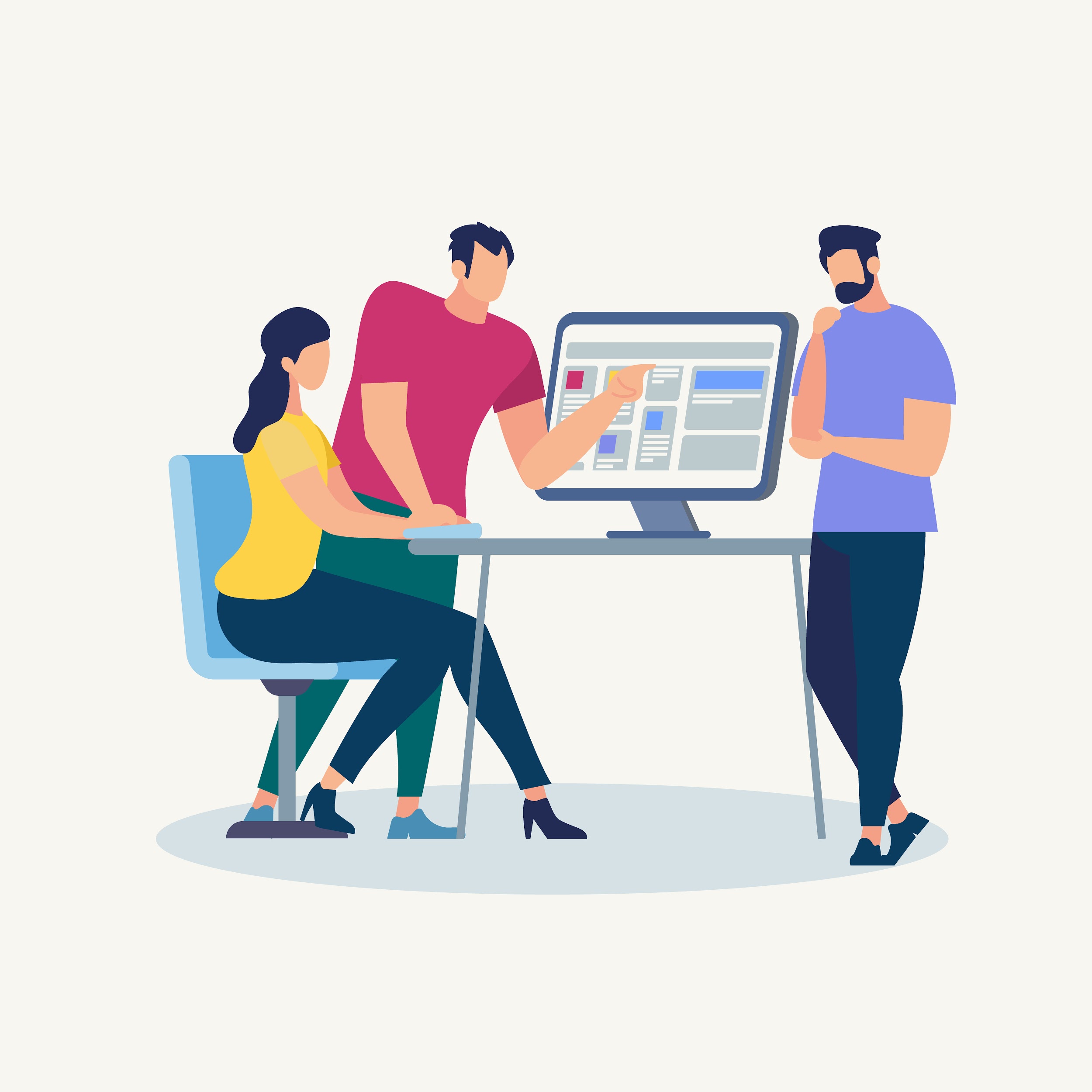 I. Exercise one - Fill in the blanks1. My name is __________________________________.	a. Francis	b. Felix	c. Fred	d. Fredric2. I started by __________________________________ her	a. commending	b. pleasing	c. scolding	d. praising3 .The fact that she handled this so __________________________________	a. maturely	b. immaturely	c. well	d. poorlyII. Exercise two - Answer the questions1. Who is Fred’s Colleague?________________________________________________________________2. What did Fred do?________________________________________________________________3. What is obligatory praise?________________________________________________________________4. What was the point of the conversation?________________________________________________________________5. What was Penny’s reaction to the advice?________________________________________________________________III. Exercise three - Talk about yourself1. What was the last piece of advice you gave?	____________________________________________________________________________ ____________________________________________________________________________ 2. Are you good at giving advice?	____________________________________________________________________________ ____________________________________________________________________________3. Do you think Fred did the right thing in this situation?	____________________________________________________________________________ ____________________________________________________________________________ This is a free worksheet for your ESL lessons fromJIMMYESL.com………...Get more free resources herehttps://jimmyesl.com/esl-teacher-resources/ …………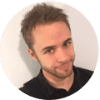 For questions, comments or just to say “thank you”, 
send an email to ESL Teacher Jon Race atjon@team.jimmyesl.comSimply print out this worksheet 
without the last page 
for your lessons.